ПРОЕКТСОВЕТ НУРЛАТСКОГО МУНИЦИПАЛЬНОГО РАЙОНАРЕСПУБЛИКИ ТАТАРСТАН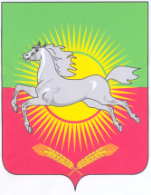 РЕШЕНИЕКАРАР«___» ______ 2023 года                                                                                           № ___Об утверждении членов Общественного совета Нурлатского муниципального района Республики ТатарстанВ соответствии с пунктом 7.3. Положения об Общественном совете Нурлатского муниципального района Республики Татарстан, утвержденным решением Совета Нурлатского муниципального района Республики Татарстан от  21.03.2023 № 163, Уставом Нурлатского муниципального района, Совет Нурлатского муниципального района Республики Татарстан, РЕШИЛ:1. Утвердить одну треть состава членов Общественного совета Нурлатского муниципального района Республики Татарстан, включив в него следующих лиц:_______________________________________________________________________________________________________________________________________________________________________________________2. Опубликовать настоящее решение на официальном сайте Нурлатского муниципального района http://nurlat.tatarstan.ru/.3. Контроль за исполнением настоящего решения возложить на постоянную комиссию Совета Нурлатского муниципального района по вопросам социальной сферы, культуры, образованию, воспитанию, спорту и молодежной политике.Председатель СоветаНурлатского муниципального района Республики Татарстан                                                                                Д.А. Ишкинеев 